Plan lekcjiRenata Głuszek – gimnazjum nr 1 - pedagogikaNrGodzPoniedziałekWtorekŚrodaCzwartekPiątek18:00- 8:452b historia 1e historia  fakultet 3b historia 28:50- 9:351m historia 1n historia 2b historia 1b historia 39:45-10:301n historia 1b historia 3a historia 2a historia 410:40-11:251e historia 2a historia 1d historia 511:30-12:152h historia 1d historia 1m historia 2h historia 612:30-13:153a historia  naucz. Ind.713:20-14:053b historia 2h godz.wych 8.14:10 – 14:55Fakultetkoło co 2 tyg.koło co 2 tyg.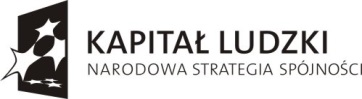 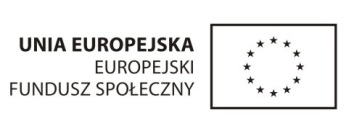 